2015. gada     	Noteikumi Nr.____Rīgā	(prot. Nr.___  __.§)Darbības programmas "Izaugsme un nodarbinātība" 1.1.1. specifiskā atbalsta mērķa "Palielināt Latvijas zinātnisko institūciju pētniecisko un inovatīvo kapacitāti un spēju piesaistīt ārējo finansējumu, ieguldot cilvēkresursos un infrastruktūrā" 1.1.1.1. pasākuma "Praktiskas ievirzes pētījumi" īstenošanas noteikumiIzdoti saskaņā ar Eiropas Savienības struktūrfondu un Kohēzijas fonda 2014.-2020. gada plānošanas perioda vadības likuma 20.panta 6. un 13. punktu I. Vispārīgie jautājumiNoteikumi nosaka:kārtību, kādā īsteno darbības programmas "Izaugsme un nodarbinātība" prioritārā virziena "Pētniecība, tehnoloģiju attīstība un inovācijas" 1.1.1. specifiskā atbalsta mērķa "Palielināt Latvijas zinātnisko institūciju pētniecisko un inovatīvo kapacitāti un spēju piesaistīt ārējo finansējumu, ieguldot cilvēkresursos un infrastruktūrā" 1.1.1.1. pasākumu "Praktiskas ievirzes pētījumi" (turpmāk – pasākums);pasākuma mērķi; pasākumam pieejamo finansējumu; prasības Eiropas Reģionālās attīstības fonda projekta iesniedzējam un sadarbības partnerim;atbalstāmo darbību un izmaksu attiecināmības nosacījumus;vienkāršoto izmaksu piemērošanas nosacījumus un kārtību;vienošanās vai līguma par projekta īstenošanu vienpusēja uzteikuma nosacījumus.Noteikumos lietoti šādi termini:ar saimniecisku darbību nesaistīts projekts – projekts, kas atbilst šādiem kritērijiem:projektu īsteno zinātniskā institūcija, kas atbilst šo noteikumu 2.18. apakšpunktā noteiktajai pētniecības organizācijas definīcijai;projektā īstenojamās darbības atbilst šo noteikumu 21. punktā noteiktajiem nosacījumiem;ar saimniecisku darbību saistīts projekts – projekts, kas atbilst vienam vai abiem šādiem kritērijiem: projektu īsteno institūcija (zinātniskā institūcija vai Latvijas Republikas Komercreģistrā reģistrēts komersants), kas neatbilst pētniecības organizācijas definīcijai;projekta ietvaros īsteno darbības, kurām ir saimniecisks raksturs;darba sākums – saistības, kas atbilst Eiropas Komisijas 2014. gada 17. jūnija Regulas Nr. 651/2014, ar ko noteiktas atbalsta kategorijas atzīst par saderīgām ar iekšējo tirgu, piemērojot Līguma 107. un 108. pantu (turpmāk – Komisijas Regula Nr. 651/2014) 2. panta 23. punktā noteiktajai definīcijai;darbība, kurai nav saimniecisks raksturs – pētniecības organizācijas pamatdarbība, kura neietilpst Līguma par Eiropas Savienības darbību 107. panta 1. punktā noteiktajā darbības jomā un kuras izpausmes veidi ir šādi:izglītības pasākumi, lai panāktu personāla skaita un kvalifikācijas pieaugumu;neatkarīga pētniecība un izstrāde, lai iegūtu vairāk zināšanu un labāku izpratni, tostarp kopīga pētniecība un izstrāde, pētniecības organizācijai iesaistoties efektīvā sadarbībā;pētniecības rezultātu izplatīšana bez ekskluzivitātes un diskriminēšanas, tai skaitā izmantojot mācīšanu, brīvas piekļuves datu bāzes, atklātas publikācijas vai atklātā pirmkoda programmatūru;zināšanu un tehnoloģiju pārneses darbības, ja:zināšanu un tehnoloģiju pārneses darbības veic pētniecības organizācijas nodaļa vai pētniecības organizācijas meitas uzņēmums (tāda komercsabiedrība, kurā mātes uzņēmuma līdzdalības daļa pārsniedz 50 procentus vai kurā mātes uzņēmumam ir balsu vairākums un kura atbilst šo noteikumu 2.18. apakšpunktā noteiktajai pētniecības organizācijas definīcijai), pētniecības organizācija kopīgi ar citām pētniecības organizācijām vai pētniecības organizācija ar trešajām pusēm, slēdzot līgumus par noteiktiem pakalpojumiem atklātā konkursā;visa peļņa no šādas darbības tiek atkal ieguldīta pētniecības organizācijas pamatdarbībās;efektīva sadarbība – sadarbība, kas atbilst Komisijas Regulas Nr. 651/2014 2. panta 90. punktam;eksperimentālā izstrāde – pētniecības kategorija, kas atbilst Komisijas Regulas Nr. 651/2014 2. panta 86. punktam;fundamentālie pētījumi – pētniecības kategorija, kas atbilst Komisijas Regulas Nr. 651/2014 2. panta 84. punktam;intelektuālais īpašums – sistematizēts noteiktas informācijas kopums (zināšanas), ko vienlaikus var izmantot neierobežota skaita materiālo objektu izveidei dažādās pasaules vietās;jauna tehnoloģija – tehnoloģija, kas atbilst Komisijas Regulas Nr. 651/2014 2. panta 114. punktā noteiktajai definīcijai;jaunais zinātnieks – fiziskā persona, kura veic zinātnisko darbību un kura Zinātniskās darbības likumā noteiktajā kārtībā doktora zinātnisko kvalifikāciju ieguvusi pēdējo 10 gadu laikā;jauns produkts – preces vai pakalpojumi, kuri ir pilnīgi jauni vai kuriem ir uzlabotas funkcionālās īpašības vai mainīts paredzamais lietošanas veids (tai skaitā mainīti vai uzlaboti tehniskie parametri, sastāvdaļas, materiāli, pievienotā programmatūra, lietotājam draudzīgas īpašības). Par jaunu produktu neuzskata:kādas procesa daļas izmantošanas pārtraukšanu;kapitāla aizvietošanu vai ekstensīvu palielināšanu (izmantotajiem moduļiem identisku moduļu iegāde, nebūtiski paplašinājumi, iekārtu un programmatūras atjauninājumi). Jaunām iekārtām vai paplašinājumiem jābūt ar būtiskiem specifikācijas uzlabojumiem;komponentu cenu maiņas dēļ radušās izmaiņas (produkta cenas vai ražošanas procesa produktivitātes izmaiņas nav produktu inovācija, piemēram, datoru ražošanā, samazinoties mikroshēmas cenai, tā paša datora modeļa pārdošanas cenu samazinājums);produktu pielāgojumus konkrētām vajadzībām (piemēram, produkta pielāgošana klienta vajadzībām, kas neizraisa tādas jaunā produkta funkcionālo vai tehnisko īpašību izmaiņas, kas nodrošina augstāku jaunā produkta konkurētspēju salīdzinājumā ar esošiem produktiem);ikdienas, sezonas un cikliskas izmaiņas un uzlabojumus (piemēram, apģērbu ražošanā jaunas sezonas kolekcija nav uzskatāma par inovāciju);dizaina izmaiņas (tajā skaitā garša un smarža), kas nemaina funkcijas, lietojumu vai tehniskās īpašības;citu ražotāju preču vai procesu tālākpārdošanu;uzlabojumus tirgvedības veicināšanai (tai skaitā estētiskas izmaiņas);organizatorisko procesu uzlabošanu komersanta darbībā;lielais komersants – komersants, kas atbilst Komisijas Regulas Nr. 651/2014 2. panta 24. punktā noteiktajai definīcijai;labuma guvējs – subjekts (projekta iesniedzējs, sadarbības partneris vai līgumpētījuma pasūtītājs), kurš gūst intelektuālā īpašuma tiesības un ekonomiskās priekšrocības, kas izriet no subjekta projekta daļas vai līgumpētījuma ietvaros veiktās darbības;līdzējs – projekta iesniedzējs, sadarbības partneris vai līgumpētījuma izpildītājs (ja attiecināms), kas noslēdzis sadarbības līgumu par projekta īstenošanu vai līgumu par līgumpētījuma izpildi;līgumpētījums – komersanta (līgumpētījuma pasūtītāja) interesēs veikta pētniecība, ko līgumpētījuma pasūtītāja uzdevumā īsteno zinātniskā institūcija, kura noteikta saskaņā ar normatīvajiem aktiem par iepirkuma procedūru un tās piemērošanas kārtību pasūtītāja finansētiem projektiem. Līgumpētījumu raksturo šādi kritēriji:līgumpētījuma pasūtītājam pieder projekta rezultāti un uz līgumpētījuma pasūtītāju attiecas neizdošanās risks;intelektuālā īpašuma tiesības, kas izriet no zinātniskās institūcijas projekta ietvaros veiktās darbības, pilnībā piešķir līgumpētījuma pasūtītājam, kurš gūst visas ekonomiskās priekšrocības no šīm tiesībām, paturot tās pilnībā savā rīcībā, tai skaitā intelektuālā īpašuma licencēšanas tiesības;līgumpētījuma pasūtītājs nosaka šā pakalpojuma noteikumus un nosacījumus, kas attiecināmi uz projekta rezultātu publicitāti un komercializāciju;zinātniskā institūcija finansējumu, ko tā saņem līgumpētījuma veikšanai, izmanto tikai attiecīgā līgumpētījuma veikšanai;viena projekta ietvaros līgumpētījuma pasūtītājs var apvienot vairākus līgumpētījumus dažādām zinātniskajām institūcijām, ja tas nepieciešams projekta rezultātu sasniegšanai;pārredzama atbalsta kategorija – atbalsta kategorija, kas atbilst Komisijas Regulas Nr. 651/2014 5. panta 2. punktam;pētniecības infrastruktūra – infrastruktūra, kas atbilst Komisijas Regulas Nr. 651/2014 2. panta 91. punktā noteiktajai definīcijai;pētniecības organizācija – subjekts, kas atbilst Komisijas Regulas Nr. 651/2014 2. panta 83. punktā noteiktajai definīcijai;pētniecība – darbības, kas aptver vienu vai vairākas pētniecības kategorijas un kas ir paredzētas, lai izpildītu precīzu ekonomiska, zinātniska vai tehniska rakstura nedalāmu uzdevumu ar skaidri iepriekš noteiktiem mērķiem. Pētniecības projektu var veidot vairākas darbu paketes, un tas ietver skaidrus mērķus, veicamās darbības, lai sasniegtu šos mērķus (tostarp to paredzamās izmaksas), kā arī konkrēti rezultāti, lai noteiktu šo darbību iznākumu un salīdzinātu tos ar attiecīgajiem mērķiem. Ja divi vai vairāki pētniecības projekti nav skaidri nošķirami viens no otra un, jo īpaši, ja tiem nav tehnoloģisku panākumu patstāvīgas varbūtības, tos uzskata par vienu projektu;projekta dzīves cikls – projekta ekonomiski derīgais laika periods, kurā ir iespējams gūt finansiālu vai ekonomisku labumu no projektā ieguldītajiem līdzekļiem vai radītajiem aktīviem;prototips – oriģināls modelis, kas atbilstoši Komisijas Regulas Nr. 651/2014 2. panta 85. vai 86. punktam izveidots, iekļaujot visas jaunā produkta vai tehnoloģijas tehniskās īpašības un funkcijas. Prototipu projektēšana, konstruēšana, izgatavošana un testēšana uzskatāma par rūpniecisko pētījumu vai eksperimentālo izstrādi. Jauna produkta vai tehnoloģijas izstrādei secīgi vai vienlaicīgi var konstruēt vai izgatavot vienu vai vairākus prototipus. Ja prototipu testi nav veiksmīgi, rezultātus var izmantot turpmākai jauna produkta vai tehnoloģijas pilnveidošanai; publiskā finansējuma intensitāte – kopējais Eiropas Reģionālās attīstības fonda finansējuma un valsts budžeta finansējuma apmērs procentos no projekta kopējām attiecināmajām izmaksām;rūpnieciskie pētījumi – pētniecības kategorija, kas atbilst Komisijas Regulas Nr. 651/2014 2. panta 85. punktā noteiktajai definīcijai;sīkais (mikro), mazais vai vidējais komersants – komersants, kas atbilst Komisijas Regulas Nr. 651/2014 1. pielikumā noteiktajām definīcijām;tehniski ekonomiskā priekšizpēte – pētniecības kategorija, kas atbilst Komisijas Regulas Nr. 651/2014 2. panta 87. punktā noteiktajai definīcijai;tehnoloģiju tiesības – zinātība un citas tiesības vai to kombinācija, tostarp minēto tiesību pieteikumi vai reģistrācijas pieteikumi, kas atbilst Eiropas Komisijas 2014. gada 21. marta Regulas Nr. 316/2014 par Līguma par Eiropas Savienības darbību 101.panta 3. punkta piemērošanu tehnoloģiju nodošanas nolīgumu kategorijām (turpmāk – Komisijas Regula Nr. 316/2014) 1. panta “b” apakšpunktā noteiktajai definīcijai;zināšanu un tehnoloģiju pārnese – jebkurš process, kura mērķis ir iegūt, apkopot un izplatīt skaidras un vārdos neizteiktas zināšanas, tostarp prasmes un kompetenci gan saimnieciskās darbībās, gan darbībās, kurām nav saimniecisks raksturs, piemēram, pētniecības sadarbībā, konsultācijās, licencēšanā, jaunu uzņēmumu veidošanā, publikācijās un pētnieku un citu darbinieku, kas iesaistīti šajās darbībās, mobilitātē. Papildus zinātnes un tehnikas atziņām tā ietver citu veidu zināšanas, piemēram, zināšanas par to, kā lietot standartus un noteikumus, kuros tie iekļauti, un par reālās dzīves darbības vides apstākļiem, organizatoriskās inovācijas metodes, kā arī to zināšanu pārvaldību, kas saistītas ar nemateriālo aktīvu noteikšanu, iegūšanu, aizsardzību, aizstāvību un izmantošanu;zinātība – praktiskas informācijas kopums, kas atbilst Komisijas Regulas Nr. 316/2014 1. panta 1. punkta "i" apakšpunktā noteiktajai definīcijai;zinātniskā institūcija – Latvijas Republikā zinātnisko institūciju reģistrā reģistrēts zinātniskais institūts (publiska aģentūra, atvasināta publiska persona vai komersants vai komersanta struktūrvienība) vai augstskola;zinātniskais darbinieks – zinātnieks, zinātniskais personāls, zinātnes apkalpojošais personāls un zinātnes tehniskais personāls;zinātniskais personāls – atbilstoši zinātnisko darbību reglamentējošiem normatīvajiem aktiem ievēlētie un Valsts izglītības attīstības aģentūras Zinātniskā personāla datu bāzē iekļautie vadošie pētnieki, pētnieki un zinātniskie asistenti, kā arī komercsabiedrībā strādājošās personas, kas veic vadošā pētnieka, pētnieka un zinātniskā asistenta pienākumus.Publisko finansējumu ar saimniecisku darbību saistītu projektu īstenošanai piešķir saskaņā ar Komisijas Regulas Nr. 651/2014 25. un 28. pantu.Pasākuma mērķis ir atbalstīt pētniecību, kas sniedz ieguldījumu Latvijas Viedās specializācijas stratēģijas mērķu sasniegšanā, zinātnes un tehnoloģiju cilvēkkapitāla attīstībā un jaunu zināšanu radīšanā tautsaimniecības konkurētspējas uzlabošanai.Pasākuma ietvaros tiek atbalstīti pētniecības projekti, kas sniedz ieguldījumu Viedās specializācijas stratēģijas noteikto tautsaimniecības transformācijas virzienu un izaugsmes prioritāšu īstenošanā, specializācijas jomu attīstībā:zināšanu – ietilpīga bioekonomika;biomedicīna, medicīnas tehnoloģija, biofarmācijas un biotehnoloģija;viedie materiāli, tehnoloģijas un inženiersistēmas;viedā enerģētika;informācijas un komunikācijas tehnoloģijas.Pasākuma mērķa grupa ir: zinātniskās institūcijas;Latvijas Republikas Komercreģistrā reģistrēti komersanti;zinātnē un pētniecībā nodarbinātie darbinieki, maģistranti un doktoranti.Pasākuma ietvaros ir sasniedzami šādi uzraudzības rādītāji:iznākuma rādītāji līdz 2018. gada 31. decembrim:jaunu pētnieku skaits atbalstītajās vienībās (pilnas slodzes ekvivalents) – 76,5;  zinātnisko rakstu skaits, kuru izstrādei un publicēšanai sniegts atbalsts projektu ietvaros – 29;jaunu produktu un tehnoloģiju skaits, kas ir komercializējami un kuru izstrādei sniegts atbalsts projektu ietvaros – 37;projektu īstenošanai piesaistītais privātais finansējums – 1 925 000 euro;komersantu skaits, kuri sadarbojas ar pētniecības institūcijām – 15;finanšu rādītāji līdz 2018. gada 31. decembrim – sertificēti izdevumi 11 617 160 euro apmērā;iznākuma rādītāji līdz 2023. gada 31. decembrim:jaunu pētnieku skaits atbalstītajās vienībās (pilnas slodzes ekvivalents) – 306; zinātnisko rakstu skaits, kuru izstrādei un publicēšanai sniegts atbalsts projektu iesniegumu ietvaros – 192; jaunu produktu un tehnoloģiju skaits, kas ir komercializējami un kuru izstrādei sniegts atbalsts projektu iesniegumu ietvaros – 114;piesaistītās privātās investīcijas projektu iesniegumu īstenošanai – 9 625 000 euro;komersantu skaits, kuri sadarbojas ar pētniecības institūcijām – 80;rezultāta rādītāji līdz 2023. gada 31. decembrim, kas sasniedzami darbības programmas "Izaugsme un nodarbinātība" prioritārā virziena "Pētniecība, tehnoloģiju attīstība un inovācijas" 1.1.1. specifiskā atbalsta mērķa "Palielināt Latvijas zinātnisko institūciju pētniecisko un inovatīvo kapacitāti un spēju piesaistīt ārējo finansējumu, ieguldot cilvēkresursos un infrastruktūrā" koprezultātā:vidējais zinātnisko publikāciju uz vienu zinātniskā personāla pilna laika ekvivalentu (turpmāk – PLE) skaits gadā – 0,48;valsts un augstākās izglītības sektora piesaistītais ārējais finansējums zinātniski pētnieciskajam darbam – 160 600 000 euro.Projektā atbalstāmas šādas darbības:tehniski ekonomiskā priekšizpēte, ja īsteno šo noteikumu 8.2. apakšpunktā minēto pētniecību;pētniecība, kas ietver vismaz vienu no šādām pētniecības kategorijām:fundamentālie pētījumi, kuriem pieejamais publiskais finansējums nepārsniedz 20 procentus no kopējā šo noteikumu 11. punktā minētā publiskā finansējuma, neskaitot šo noteikumu 8.2.2.apakšpunktā minētos fundamentālos pētījumus. Projekta iesniegumi, kas paredz tikai fundamentālo pētījumu īstenošanu, tiek vērtēti atsevišķi no šo noteikumu 8.2.2.apakšpunktā minētajiem pētījumiem;rūpnieciskie pētījumi. Viena projekta iesnieguma ietvaros var apvienot rūpnieciskos pētījumus ar fundamentāliem pētījumiem, ja kopējais publiskais finansējums fundamentālā pētījuma īstenošanai nepārsniedz 20 procentus no projekta kopējām attiecināmajām izmaksām;eksperimentālā izstrāde, ja tiek īstenoti rūpnieciskie pētījumi. Kopējais publiskais finansējums eksperimentālajām izstrādēm nepārsniedz 20 procentus no projekta kopējām attiecināmajām izmaksām;tehnoloģiju tiesību (nemateriālo aktīvu), kas izriet no šo noteikumu 8.2. apakšpunktā veiktās darbības, iegūšana, apstiprināšana un aizstāvēšana (turpmāk – tehnoloģiju tiesību aizsardzība);projekta ietvaros radīto rezultātu izplatīšana mācību, publikāciju vai zināšanu pārneses veidā.Pasākumu īsteno atklātas projektu iesniegumu atlases veidā.Pasākuma ietvaros atbildīgās iestādes funkcijas pilda Izglītības un zinātnes ministrija (turpmāk – atbildīgā iestāde).Pasākumam plānotais kopējais attiecināmais publiskais finansējums ir 66 887 873 euro, ko veido Eiropas Reģionālās attīstības fonda finansējums 65 035 942 euro apmērā un nacionālais publiskais valsts budžeta līdzfinansējums 1 851 931 euro apmērā.Ar saimniecisku darbību nesaistīta projekta gadījumā maksimālā publiskā finansējuma intensitāte ir 92,5 procenti, ko veido:valsts budžeta atbalsta intensitāte – 7,5 procenti;Eiropas Reģionālās attīstības fonda atbalsta intensitāte – 85 procenti.Ar saimniecisku darbību saistīta projekta gadījumā maksimālo publiskā finansējuma apmēru nosaka atbilstoši šo noteikumu 33., 45. punktam, 50.2. apakšpunktam un šo noteikumu 3. pielikumam "Darbības programmas "Izaugsme un nodarbinātība" 1.1.1. specifiskā atbalsta mērķa "Palielināt Latvijas zinātnisko institūciju pētniecisko un inovatīvo kapacitāti un spēju piesaistīt ārējo finansējumu, ieguldot cilvēkresursos un infrastruktūrā" 1.1.1.1. pasākuma "Praktiskas ievirzes pētījumi" ar saimniecisku darbību saistīta projekta vidējās svērtās publiskā finansējuma intensitātes aprēķināšana" (turpmāk – 3. pielikums).Ar saimniecisku darbību saistīta projekta gadījumā piešķirto publisko finansējumu attiecībā uz tām pašām attiecināmajām izmaksām nevar apvienot ar finansējumu citas atbalsta programmas vai individuālā atbalsta projekta ietvaros, kā arī ar de minimis atbalstu, ko sniedz saskaņā ar Eiropas Komisijas 2013. gada 18. decembra Regulas Nr. 1407/2013 par Līguma par Eiropas Savienības darbību 107. un 108. panta piemērošanu de minimis atbalstam nosacījumiem.Projektu iesniegumu atlases tiek organizētas vismaz reizi gadā, ja pietiek finansējums. Projektu iesniegumu atlases nosacījumus nosaka pasākuma atlases nolikumā, tostarp ievērojot šo noteikumu 8.2.1., 8.2.3. apakšpunkta un 18. punkta nosacījumus.Viena projekta maksimālais publiskā finansējuma apmērs ir 600 000 euro, minimālais publiskā finansējuma apmērs ir 30 000 euro.II. Prasības projekta iesniedzējam un sadarbības partnerimProjekta iesnieguma iesniedzējs var būt:zinātniskā institūcija, kas var iesniegt:šo noteikumu 21. punktā minēto projektu, ja zinātniskā institūcija atbilst pētniecības organizācijas definīcijai. Zinātniskās institūcijas atbilstību pētniecības organizācijas definīcijai pamato zinātniskās institūcijas finanšu vadības un grāmatvedības politikas apraksts un apgrozījuma pārskats, kas sagatavots atbilstoši šo noteikumu 4. pielikumam;šo noteikumu 22.1. un 22.3. apakšpunktā minēto projektu;Latvijas Republikas Komercreģistrā reģistrēts sīkais (mikro), mazais, vidējais vai lielais komersants (turpmāk – komersants), kas var iesniegt šo noteikumu 22. punktā minēto projektu. Projekta iesniedzējs pasākuma ietvaros var iesniegt projekta iesniegumu, kas tika iesniegts Eiropas Savienības pētniecības un inovāciju pamatprogrammā "Apvārsnis 2020", tika novērtēts virs kvalitātes sliekšņa, bet nesaņēma finansējumu projekta īstenošanai. Šādā gadījumā, lai pretendētu uz finansējumu pasākuma ietvaros, nodrošina šādu nosacījumu izpildi:projekts sniedz ieguldījumu šo noteikumu 5. punktā minētās Viedās specializācijas stratēģijas noteikto tautsaimniecības transformācijas virzienu un izaugsmes prioritāšu īstenošanā un paredz īstenot šo noteikumu 8. punktā minētās darbības;projekta iesnieguma kopējais publiskais finansējums šo noteikumu 17. punktā minētajai zinātniskajai institūcijai vai komersantam nepārsniedz šo noteikumu 16.punktā norādīto projekta kopējo attiecināmo publiskā finansējuma apmēru;ja projekta iesniegumu paredzēts īstenot starptautiska konsorcija veidā, projekta iesniegumam ir pievienots ārvalsts sadarbības partneru apliecinājums par finansējuma nodrošināšanu sadarbības partnera projekta daļas īstenošanai, ievērojot šo noteikumu 30.3. apakšpunktā noteikto;ja projekta ietvaros plāno īstenot šo noteikumu 8.2.2. vai 8.2.3. apakšpunktā minēto pētniecības kategoriju, projekta iesniegumam pievieno atzinumu angļu valodā par plānotā pētījuma nozīmību attiecīgās nozares vai komersanta attīstībai atbilstoši atlases nolikumā un projektu iesnieguma vērtēšanas kritērijos noteiktajiem nosacījumiem un formai.Šo noteikumu 18. punktā minētā projekta iesnieguma zinātniskās kvalitātes vērtēšanai izmanto Eiropas Savienības pētniecības un inovāciju pamatprogrammas "Apvārsnis 2020" ietvaros saņemto ekspertu vērtējumu par projekta kvalitāti. Šo noteikumu 18. punktā minēto projekta iesniegumu iesniedz atbilstoši pasākuma atlases nolikumā noteiktajai projekta iesnieguma veidlapai, pielikumā pievienojot šo noteikumu 1., 2., 6. un 7. pielikumā noteikto informāciju, šo noteikumu 19. punktā minēto Eiropas Komisijas ekspertu datu bāzē iekļauto ekspertu vērtējumu par projektu zinātnisko kvalitāti, lēmumu par projekta noraidīšanu nepietiekama finansējuma dēļ vai projekta iekļaušanu rezerves sarakstā un Eiropas Savienības pētniecības un inovāciju pamatprogrammas "Apvārsnis 2020" ietvaros iesniegtā projekta iesnieguma apliecinātu kopiju.Pasākuma ietvaros var īstenot šādus ar saimniecisku darbību nesaistītu projektus:pētniecības organizācijas individuāli īstenots projekts, kura ietvaros veic neatkarīgu pētniecību, lai gūtu vairāk zināšanu un labāku izpratni;sadarbības projekts vismaz divu neatkarīgu pušu starpā, no kurām viena ir pētniecības organizācija, ja tiek nodrošināti efektīvas sadarbības nosacījumi un projekts atbilst šādiem kritērijiem:projekta ietvaros veiktās darbības atbilst ar saimniecisku darbību nesaistītai pamatdarbībai, kas ietver pētniecību un pētniecības rezultātu nodošanu zināšanu un tehnoloģiju pārneses veidā;labuma guvējs nodrošina zināšanu un tehnoloģiju pārneses darbību atbilstību šo noteikumu 2.4.3. vai 2.4.4. apakšpunkta nosacījumiem un:intelektuālā īpašuma licences līgumu slēdz ar licenciātu, kas noteikts atklātā konkursā, tādējādi izslēdzot iespēju slēgt ekskluzīvu licences līgumu ar sadarbības partneri;labuma guvējs par visām licenciātam nodotajām ekonomiskajām priekšrocībām saņem tādu atlīdzību, kas ir līdzvērtīga tirgus cenai par intelektuālā īpašuma tiesībām, kas izriet no pētniecības organizācijas projekta ietvaros veiktās darbības. Ja nav iespējams noteikt tirgus cenu, pierādījums tirgus cenai ir intelektuālā īpašuma publiska izsole saskaņā ar normatīvajiem aktiem par izsoļu organizēšanu vai dokumentēta sarunu procedūra starp pētniecības organizāciju – licenciāru – un licenciātu, kuras rezultātā licenciārs ir ieguvis maksimālo cenu par savām intelektuālā īpašuma tiesībām;ja šo noteikumu 21.1. vai 21.2. apakšpunktā minētā projekta īstenošanas rezultātā gūst ieņēmumus no projekta ietvaros iegūto zināšanu un tehnoloģiju pārneses un projekts atbilst Eiropas Parlamenta un Padomes 2013. gada 17. decembra Regulas Nr. 1303/2013, ar ko paredz kopīgus noteikumus par Eiropas Reģionālās attīstības fondu, Eiropas Sociālo fondu, Kohēzijas fondu, Eiropas Lauksaimniecības fondu lauku attīstībai un Eiropas Jūrlietu un zivsaimniecības fondu un vispārīgus noteikumus par Eiropas Reģionālās attīstības fondu, Eiropas Sociālo fondu, Kohēzijas fondu un Eiropas Jūrlietu un zivsaimniecības fondu un atceļ Padomes Regulu (EK) Nr. 1083/2006 (turpmāk – Parlamenta un Padomes Regula Nr. 1303/2013), 61. panta 7. punkta "b" apakšpunkta un 65. panta 8. punkta nosacījumiem, labuma guvējs veic finanšu analīzi atbilstoši šo noteikumu 5. pielikumam "Finanšu analīze ieņēmumus gūstošiem projektiem" (turpmāk –5. pielikums), lai noteiktu finansējuma deficīta apjomu, kas attiecināms finansēšanai no publiskiem līdzekļiem.Pasākuma ietvaros var īstenot šādus ar saimniecisku darbību saistītus projektus:zinātniskās institūcijas vai komersanta individuāli īstenots projekts, kura ietvaros projekta iesniedzējs gūst intelektuālā īpašuma tiesības un ekonomiskās priekšrocības, kas izriet no projekta ietvaros veiktās darbības;projekts, kas ietver:līgumpētījumu, ko komersanta uzdevumā īsteno zinātniskā institūcija. Līgumpētījuma izmaksas veido vismaz 80 procentus no projekta kopējām attiecināmajām izmaksām;līgumpētījuma pasūtītāja individuāli īstenotu pētniecību, ja:projekta ietvaros īsteno šo noteikumu 22.2.1. apakšpunktā minēto līgumpētījumu;pētniecības izmaksas nepārsniedz 20 procentus no šo noteikumu 22.2. apakšpunktā minētā projekta kopējām attiecināmajām izmaksām;pētniecība nav daļa no šo noteikumu 22.2.1. apakšpunktā minētā līgumpētījuma;sadarbības projekts vismaz divu neatkarīgu pušu starpā, lai sasniegtu kopīgu mērķi.Sadarbības projekta ietvaros šo noteikumu 21.2. un 22.3. apakšpunktā minētajā gadījumā nodrošina šādu nosacījumu izpildi:sadarbības partneris var būt zinātniskā institūcija vai komersants, kura saimnieciskā darbība ir reģistrēta Latvijā vai ārvalstīs;projektu iesniedz vadošais partneris, kas ir atbildīgs par projekta īstenošanu un projektā plānoto rezultātu sasniegšanu;vismaz divi partneri piedalās sadarbības projekta izstrādē, dod ieguldījumu tā īstenošanā un dalās projekta riskā un rezultātos. Sadarbības partneris projekta īstenošanā var iesaistīties ar tā valdījumā vai īpašumā esošu mantu, intelektuālo īpašumu, finansējumu vai cilvēkresursiem. Veicot šādus ieguldījumus, vadošajam partnerim ar sadarbības partneri nedrīkst rasties tādas tiesiskās attiecības, kas atbilst publiska iepirkuma līguma pazīmēm atbilstoši normatīvajiem aktiem par publisko iepirkumu vai iepirkumu sabiedrisko pakalpojumu sniedzēju vajadzībām;sadarbības projekta ietvaros katrs sadarbības partneris gūst intelektuālā īpašuma tiesības un ekonomiskās priekšrocības, kas izriet no konkrētā sadarbības partnera projekta daļas ietvaros veiktās darbības;ir izpildīts viens no šādiem nosacījumiem, ja sadarbības projektu īsteno sadarbības partneri – komersants un pētniecības organizācija:izpētes rezultāti, kas nerada intelektuālā īpašuma tiesības, var tikt plaši izplatīti, un jebkādas intelektuālā īpašuma tiesības attiecībā uz pētniecības rezultātiem, kas izriet no pētniecības organizācijas darbības, tiek pilnībā piešķirtas pētniecības organizācijai;pētniecības organizācija saņem no komersanta tādu atlīdzību (kompensāciju), kas ir līdzvērtīga tirgus cenai par intelektuālā īpašuma tiesībām, kuras izriet no darbības, ko šī pētniecības organizācija veica projektā, un kuras nodotas sadarbības partnerim (komersantam). Ja intelektuālā īpašuma tiesības uz pētniecības organizācijas projekta daļā radīto intelektuālo īpašumu atsavina vai piešķir izņēmuma, izmantošanas vai lietošanas tiesības sadarbības partnerim (komersantam), intelektuālā īpašuma tirgus cenu samazina par mantisko, intelektuālā īpašuma vai cilvēkresursu ieguldījuma vērtību, kuru, pamatojoties uz faktiskajām izmaksām (izņemot peļņas daļu), sadarbības partneris (komersants) ir ieguldījis pētniecības organizācijas projekta daļas īstenošanā, radot attiecīgās intelektuālā īpašuma tiesības;katra sadarbības partnera projekta daļas attiecināmās izmaksas veido vismaz 20 procentus no projekta kopējām attiecināmajām izmaksām.Projekta dzīves cikla laikā sagaidāmi viens vai vairāki šādi projekta rezultāti:oriģināli zinātniskie raksti, kas tiks iesniegti publicēšanai:žurnālos vai konferenču rakstu krājumos, kuru citēšanas indekss sasniedz vismaz 50 procentus no nozares vidējā citēšanas indeksa:Web of Science vai SCOPUS (A vai B) datubāzēs iekļautos žurnālos vai konferenču rakstu krājumos;tehnoloģiju tiesības;intelektuālā īpašuma licences līgumi;jauna produkta vai jaunas tehnoloģijas prototips;citi pētījuma specifikai atbilstoši projekta rezultāti (tai skaitā, dati, jaunas ārstniecības un diagnostikas metodes), kas papildina šo noteikumu 24.1., 24.2., 24.3. vai 24.4. apakšpunktā minētos rezultātus.Projekta iesniedzējs sagatavo un iesniedz sadarbības iestādē projekta iesniegumu atbilstoši projekta iesniegumu atlases nolikumā noteiktajām prasībām. Šo noteikumu 22.2.1. apakšpunktā minētajā gadījumā līgumpētījuma pasūtītājs un līgumpētījuma izpildītājs slēdz līgumu par līgumpētījuma izpildi, kurā ietver:šo noteikumu 2.15. un 22.2. apakšpunktā minētos kritērijus un nosacījumus;projekta finanšu plūsmas nodrošināšanas kārtību atbilstoši šo noteikumu 54.punkta nosacījumiem;kārtību, kādā groza vai lauž līgumu;sankcijas, ja netiek izpildītas līgumā minētās saistības, un citus nosacījumus; nosacījumus, ka pētniecības organizācija sniedz savu pakalpojumu – līgumpētījumu – par tirgus cenu. Ja nepastāv tirgus cena, pētniecības organizācija sniedz savu pakalpojumu atbilstoši Eiropas Komisijas paziņojuma "Nostādnes par valsts atbalstu pētniecībai, izstrādei un inovācijai" (Eiropas Savienības Oficiālais Vēstnesis, 2014. gada 27. jūnijs, Nr. C 198/1) 25. punkta "b" apakšpunktā noteiktajam.Sadarbības projekta gadījumā:finansējumu piešķir atbilstoši Eiropas Parlamenta un Padomes Regulas Nr. 1303/2013 90. pantam;labuma guvējs var daļēji atsavināt vai piešķirt izmantošanas vai lietošanas tiesības uz konkrētā labuma guvēja projekta daļas ietvaros radīto intelektuālo īpašumu citam sadarbības partnerim, nodrošinot, ka nosacījumi citiem sadarbības partneriem nav labvēlīgāki kā trešajām personām. Ja intelektuālā īpašuma tiesības, kas izriet no projekta ietvaros veiktās darbības, pieder tikai vienam sadarbības partnerim, šādu projektu īsteno saskaņā ar šo noteikumu 2.15. un 22.2.1. apakšpunktu;līgumā iekļauj informāciju atbilstoši normatīvajiem aktiem par kārtību, kādā Eiropas Savienības struktūrfondu un Kohēzijas fonda vadībā iesaistītās institūcijas nodrošina plānošanas dokumentu sagatavošanu un šo fondu ieviešanu 2014.-2020. gada plānošanas periodā, un papildus iekļauj vismaz šādu informāciju:sadarbības mērķus un principus;kritērijus, kas pamato sadarbības efektivitāti atbilstoši šo noteikumu 2.5.apakšpunkta nosacījumiem;plānoto kopējo sadarbības projekta finansējumu, katra sadarbības partnera projekta daļas finansējumu un katra sadarbības partnera ieguldījumu sadalījumā pa ieguldījumu veidiem, tai skaitā, materiālo aktīvu, nemateriālo aktīvu, finansējuma vai cilvēkresursu ieguldījums (turpmāk – ieguldījums);projekta finanšu plūsmas nodrošināšanas kārtību;tiesību uz projekta rezultātiem (tai skaitā intelektuālā īpašuma tiesību) sadalījumu proporcionāli katra sadarbības partnera ieguldījumam projekta īstenošanā;projekta rezultātu izmantošanas, ieviešanas, publicitātes un komercializācijas nosacījumus, tai skaitā zināšanu un tehnoloģiju pārneses nosacījumus, eksperimentālo objektu izmantošanas un ieviešanas nosacījumus (ja attiecināms);sankcijas, ja netiek izpildītas sadarbības līgumā minētās saistības.Finansējuma saņēmējam vai sadarbības partnerim noteiktas šādas prasības:tas nav grūtībās nonācis komersants atbilstoši Komisijas Regulas Nr. 651/2014 2. panta 18. punktā noteiktajai definīcijai;tā nodokļu parādu, valsts sociālās apdrošināšanas obligāto iemaksu un citu valsts noteikto obligāto maksājumu parādu apmērs nepārsniedz 150 euro;tas sadarbības iestādei, atbildīgajai iestādei vai citai kompetentai institūcijai nav sniedzis nepatiesu informāciju saistībā ar Eiropas Savienības struktūrfondu līdzfinansēto projektu īstenošanu;tas nav saņēmis un neplāno saņemt finansējumu no valsts vai Eiropas Savienības līdzekļiem vai citiem finanšu resursiem par tām pašām attiecināmajām izmaksām vai pētniecības rezultātiem, izņemot šo noteikumu 20. punktā noteiktajā gadījumā, ja projekta iesniegums iekļauts rezerves projektu sarakstā;uz to neattiecas līdzekļu atgūšanas rīkojums, kas minēts Komisijas Regulas Nr. 651/2014 1. panta 4. punkta "a" apakšpunktā;zinātniskā institūcija atbilstoši zinātnisko darbību reglamentējošajiem normatīvajiem aktiem atbildīgajā iestādē Zinātnisko institūciju reģistram ir iesniegusi publiskos pārskatus par zinātnisko darbību par pēdējiem trim noslēgtajiem pārskata gadiem (ja zinātniskā institūcija ir dibināta mazāk nekā pirms trim gadiem, ir iesniegti publiskie pārskati par noslēgtajiem pārskata gadiem atbilstoši tās reģistrācijai reģistrā);ja kāda no nozarēm, kurā darbojas labuma guvējs, nav atbalstāma, un labuma guvējs pretendē uz projekta īstenošanu atbalstāmajā nozarē, labuma guvējs projekta ietvaros skaidri nodala darbības atbalstāmajās nozarēs un ar to īstenošanu saistītās finanšu plūsmas no citu nozaru darbībām un finanšu plūsmām projekta īstenošanas laikā un trīs gadus pēc projekta īstenošanas, ja finansējuma saņēmējs atbilst sīkā (mikro), mazā vai vidējā komersanta definīcijai, bet piecus gadus pēc projekta īstenošanas, ja tas atbilst lielā komersanta definīcijai vai ja līdzējs īsteno ar saimniecisko darbību nesaistītu projektu;ja līdzējs veic gan saimnieciskas darbības, gan darbības, kam nav saimniecisks raksturs, tas nodala darbību veidus un to izmaksas, finansējumu un ieņēmumus tā, lai efektīvi novērstu saimnieciskās darbības šķērssubsidēšanu.III. Vispārīgie finansēšanas nosacījumiŠo noteikumu 22. punktā minētajos gadījumos projekta iesniedzējs un sadarbības partneris (ja attiecināms) neatkarīgi no tā juridiskā statusa (publisko vai privāto tiesību subjekts) vai saimnieciskās darbības veida (peļņu gūstoša vai bezpeļņas institūcija) publiskā finansējuma saņemšanai kvalificējams kā saimnieciskās darbības veicējs atbilstoši Komisijas Regulas Nr. 651/2014 2. panta 24. punktā un 1. pielikumā noteiktajai definīcijai.Nacionālā finansējuma apmēra noteikšana:šo noteikumu 21. punktā minētajā gadījumā projekta īstenošanai nepieciešamo nacionālo finansējumu 7,5 procentu apmērā no projekta kopējām attiecināmajām izmaksām nodrošina no projekta iesniedzēja vai sadarbības partnera (ja attiecināms) rīcībā esošiem līdzekļiem:labuma guvēja rīcībā esošais privātais finansējums no savas saimnieciskās darbības, kredītresursu līdzekļiem vai citiem finanšu resursiem, vai finansējuma, ko piešķir saskaņā ar normatīvajiem aktiem par kārtību, kādā paredzami valsts budžeta līdzekļi valsts zinātniskās institūcijas pamatdarbību īstenošanai;ieguldījumiem natūrā, kuru vērtību ir iespējams neatkarīgi auditēt un novērtēt atbilstoši vadošās iestādes izstrādātajai novērtēšanas metodikai un šo noteikumu 31.punktā minētajiem nosacījumiem. Kopējais ieguldījums natūrā nepārsniedz piecus procentus no projekta kopējām attiecināmajām izmaksām;šo noteikumu 22. punktā minētajos gadījumos projekta īstenošanai nepieciešamo nacionālo līdzfinansējumu nodrošina no projekta iesniedzēja un sadarbības partnera (ja attiecināms) privātā finansējuma (projekta iesniedzēja un sadarbības partnera (ja attiecināms) rīcībā esošie līdzekļi, kredītresursi vai citi finanšu resursi, par kuriem nav saņemts nekāds publisks atbalsts, tai skaitā, finansējums, par kuru nav saņemts nekāds valsts vai pašvaldību galvojums, vai valsts vai pašvaldības kredīts uz atvieglotiem nosacījumiem). Nacionālā finansējuma apmēru nosaka, ņemot vērā publiskā finansējuma apmēru, kas noteikts, ievērojot šo noteikumu 33., 45. punkta, 50.2. apakšpunkta un 3. pielikuma nosacījumus;ja sadarbības partneris ir ārvalsts zinātniskā institūcija, kas nav reģistrēta Latvijas Republikā zinātnisko institūciju reģistrā, vai nav Latvijas Komercreģistrā reģistrēta juridiska persona, sadarbības partnera projekta daļas īstenošanai nepieciešamo finansējumu nodrošina no sadarbības partnera rīcībā esošajiem līdzekļiem.Šo noteikumu 21. punktā minēto projektu īstenošanas gadījumā ieguldījumus natūrā, par kuriem nav saņemts publisks atbalsts un kuru vērtību ir iespējams neatkarīgi auditēt un novērtēt atbilstoši šādiem nosacījumiem, var veidot:pamatlīdzekļi – tehnoloģiskās iekārtas (iekārtas, mēraparatūra, regulēšanas ierīces, laboratoriju un medicīnas iekārtas) un transportlīdzekļi, kuru kopējo lietošanas vērtību aprēķina, ņemot vērā katra projekta iesnieguma ietvaros izmantotā pamatlīdzekļa minimālo vērtību (vidējās vienas darba dienas lietošanas izmaksas visā pamatlīdzekļa lietderīgās lietošanas periodā) un laiku, kādā pamatlīdzekli plānots izmantot projekta iesnieguma paredzēto darbību veikšanai. Kopējo pamatlīdzekļu lietošanas vērtību nosaka, izmantojot šādu formulu:, kur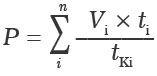 P – kopējā pamatlīdzekļu lietošanas vērtība, euro;Vi – i-tā pamatlīdzekļa sākotnējā vērtība (iegādes izmaksas vai ražošanas pašizmaksa), euro;i – pamatlīdzekļa variante (i = 1, 2, .., n; n – pamatlīdzekļu skaits);ti – laiks, kādā pamatlīdzekli plānots izmantot projektā paredzēto darbību veikšanai, darbdienās;tKi – kopējais pamatlīdzekļa lietderīgās lietošanas laiks, darbdienās;piešķirtie materiāli (fizikālie, bioloģiskie, ķīmiskie un citi materiāli, izmēģinājuma dzīvnieki, reaktīvi, ķimikālijas, laboratorijas trauki, medikamenti pētniecībai, zemes platības, elektronikas komponentes un moduļi), kuru vērtību aprēķina proporcionāli projekta iesnieguma ietvaros patērētajam materiālu daudzumam un materiālu tirgus cenai;projekta iesnieguma ietvaros ar pētniecību saistīts profesionāla rakstura darbs:kuru veic zinātniskais personāls vai zinātnes tehniskais personāls;ja tas netiek veikts laikā, kad atbilstoši noslēgtajiem līgumiem persona veic ar pētniecības atbalsta iesniegumu nesaistītus uzdevumus, un par tām pētniecības atbalsta iesnieguma ietvaros netiek saņemta atlīdzība;kura vērtību nosaka, ņemot vērā pētniecībai patērēto laiku un šo noteikumu 43.1.6. apakšpunktā noteiktās atalgojuma un darba algas aprēķina principiem.Šo noteikumu 22. punktā minētajos gadījumos:atbalstu sniedz pārredzamu atbalsta kategoriju veidā (dotācija);finansējuma saņemšanai projekta iesniedzējs projekta iesniegumā pamato projekta kopējā publiskā finansējuma stimulējošo ietekmi atbilstoši Komisijas Regulas Nr. 651/2014 6. panta 2. punktā noteiktajiem stimulējošas ietekmes kritērijiem.Publiskā finansējuma apmēra un vidējās svērtās publiskā finansējuma atbalsta intensitātes noteikšana šo noteikumu 22. punktā minētajos gadījumos:atbalstāmajai darbībai pieļaujamais publiskā finansējuma apmērs:katrai šo noteikumu 8.1. un 8.2. apakšpunktā minētajai pētniecības kategorijai pieļaujamo publiskā finansējuma apmēru nosaka atsevišķi atbilstoši šo noteikumu 45. punkta nosacījumiem;šo noteikumu 8.3. apakšpunktā minētajai tehnoloģiju tiesību aizsardzības darbībai pieļaujamo publiskā finansējuma apmēru nosaka atbilstoši šo noteikumu 50.2. apakšpunkta nosacījumiem;projekta un labuma guvēja projekta daļas publiskā finansējuma apmēru nosaka, ņemot vērā projekta kopējās attiecināmās izmaksas un katram labuma guvējam pieļaujamo vidējo svērto publiskā finansējuma intensitāti, kas aprēķināta atbilstoši šo noteikumu 33., 45. punkta, 50.2. apakšpunkta un 3. pielikuma nosacījumiem.Projekta ietvaros plāno šādus izmaksu veidus:tiešās attiecināmās izmaksas, kas ir tieši saistītas ar projekta īstenošanu un nepieciešamas rezultātu sasniegšanai, un šī saistība ir skaidri saprotama un pierādāma;netiešās attiecināmās izmaksas, kas nav tieši saistītas ar projekta rezultātu sasniegšanu, bet atbalsta un nodrošina atbilstošus apstākļus atbalstāmo darbību īstenošanai un rezultātu sasniegšanai. Netiešās izmaksas attiecināmas tikai ar saimniecisku darbību nesaistīta projekta īstenošanai.Ar saimniecisku darbību nesaistīta projekta gadījumā šo noteikumu 34.2. apakšpunktā minētās netiešās attiecināmās izmaksas plāno kā vienu izmaksu pozīciju, piemērojot netiešo izmaksu vienoto likmi 25 procentu apmērā no šo noteikumu 43. un 49. punktā minēto tiešo attiecināmo izmaksu kopsummas, izņemot tiešās attiecināmās izmaksas saistībā ar apakšuzņēmuma līgumu slēgšanu un izmaksas saistībā ar resursiem, ko nodrošinājušas trešās personas un kas netiek izmantoti finansējuma saņēmēja telpās vai pētījumu objektos, kā arī finansiālu atbalstu trešām personām (saskaņā ar Eiropas Parlamenta un Padomes 2013. gada 11. decembra Regulas Nr. 1290/2013, ar ko nosaka pētniecības un inovācijas pamatprogrammas "Apvārsnis 2020" (2014.-2020. gads) dalības un rezultātu izplatīšanas noteikumus un atceļ Eiropas Komisijas Regulu Nr. 1906/2006, 29. pantu).Pasākuma ietvaros nav attiecināmas šādas izmaksas:samaksa par aizdevuma izskatīšanu, noformēšanu, rezervēšanu un apkalpošanu, maksa par finanšu darījumiem, nokavējuma procenti, līgumsodi un tiesvedības izdevumi;izmaksas, kas neatbilst pamatotas finanšu vadības principiem, īpaši naudas vērtībai un izmaksu efektivitātei;izmaksas, kas radušās pēc projekta iesnieguma aktivitāšu īstenošanas termiņa beigām vai kuru maksājumi veikti vēlāk nekā 20 darba dienas pēc projekta iesnieguma aktivitāšu īstenošanas termiņa beigām;izmaksas, kas radušās laika periodā, kas neatbilst šo noteikumu 52. punkta nosacījumiem; izmaksas, kas nav pamatotas ar attaisnojošiem dokumentiem vai radušās iepirkuma procedūru reglamentējošo normatīvo aktu neievērošanas dēļ;izmaksas, kas saistītas ar projekta iesnieguma sagatavošanu;atgūstamie pievienotās vērtības nodokļa maksājumi (norāda projekta iesniegumā kā neattiecināmās izmaksas);sadarbības partnera dalības izmaksas (norāda projekta iesniegumā kā neattiecināmās izmaksas) šo noteikumu 30.3. apakšpunktā minētajā gadījumā;izmaksas, kas pārsniedz šo noteikumu 30.1.2., 43.1.2., 43.1.5., 43.4. apakšpunktā un 35. punktā minētos ierobežojumus;izmaksas, kas nav noteiktas kā attiecināmās šo noteikumu 43., 44., 49. punktā un pārsniedz šo noteikumu 33., 45. un 50. punktā noteikto pieļaujamo publiskā finansējuma intensitāti;projekta iesniegumā norādāmās neattiecināmās izmaksas – tā zinātniskā vadītāja atlīdzības izmaksas, kura slodze projekta īstenošanā ir mazāka par 0,3 PLEvid, ja tādas tiek plānotas.IV. Finansēšanas nosacījumi pētniecībaiPasākuma ietvaros finansē tāda jauna produkta vai tehnoloģijas prototipa vai cita eksperimentālā objekta izstrādi, kuru izmanto turpmākos pētījumos, un tas nav tieši izmantojams ienākumu gūšanai, to pārdodot vai izmantojot ražošanā vai pakalpojumu sniegšanā. Ienākumus, kas gūti no prototipu vai citu eksperimentālo objektu komerciālas izmantošanas, atskaita no attiecināmajām projekta izmaksām.Izstrādāto produktu, procesu vai pakalpojumu eksperimentālu ražošanu vai testēšanu ražošanas apstākļos finansē tikai tad, ja tā nepieciešama pētniecības rezultātu apstiprināšanai un pārbaudei un to tieši vai pārveidojot neizmanto ienākumu gūšanai, to pārdodot vai izmantojot ražošanā vai pakalpojumu sniegšanā.Pasākuma ietvaros finansē tādas jauna produkta vai tehnoloģijas izstrādes darbības pakalpojumu nozarē, ja tās atbilst vismaz vienam no šādiem nosacījumiem:jaunu produktu vai tehnoloģiju izstrādā sadarbībā ar pētniecības organizāciju;doktori vai doktorantūras studenti nodarbināti kā personāls;pētījumu rezultātus publicē zinātniskos žurnālos vai zinātniskās konferencēs.Pasākuma ietvaros finansē šādas jauna produkta vai tehnoloģijas izstrādes darbības informācijas tehnoloģiju jomā:pētniecība, lai izstrādātu jaunas teorētiskās datorzinātnes teorēmas un algoritmus;informācijas tehnoloģiju izstrāde operētājsistēmu, programmēšanas valodu, datu vadības, komunikāciju programmatūras un programmatūras izstrādes rīku līmenī;interneta tehnoloģijas (interneta iespējas pārsūtīt informāciju un datus ar dažādu serveru un sistēmu starpniecību) izstrāde;programmatūras projektēšanas, izstrādes, izvēršanas vai uzturēšanas metožu pētniecība;programmatūras izstrāde, kas uzlabo informācijas ieguves, pārraides, glabāšanas, ieguves no datu glabāšanas sistēmām, izmantošanas un attēlošanas vispārējās metodes;eksperimentālas izstrādnes, lai iegūtu trūkstošās tehnoloģiskās zināšanas, kas nepieciešamas programmatūru vai sistēmu izstrādei;programmatūras rīku vai tehnoloģiju pētniecība un attīstība specializētās datorzinātnes jomās (attēlu apstrāde, ģeogrāfisko datu attēlojums, teksta atpazīšana, mākslīgais intelekts un citas jomas).Pasākuma ietvaros finansējumu nepiešķir šādām jauna produkta vai tehnoloģijas izstrādes darbībām informācijas tehnoloģiju jomā:komercdarbībā izmantojamas programmatūras un informācijas sistēmas izstrāde, izmantojot zināmas metodes vai esošus programmatūras rīkus;esošo sistēmu atbalsts;datoru valodu konvertēšana un translēšana;programmu papildināšana ar jaunu funkcionalitāti lietotājiem;sistēmu atkļūdošana;esošās programmatūras pielāgošana;lietotāja dokumentācijas sagatavošana;tīmekļa vietņu izstrāde;tīmekļa lietojumprogrammu izstrāde;no gatavi izstrādātas programmatūras nenošķiramu programmu platformu izstrāde.Projekta ietvaros finansējumu nepiešķir šādām pētniecības atbalsta darbībām:izglītība un apmācība;saistītām zinātniskām un tehnoloģiskām darbībām – zinātniskās un tehniskās informācijas pakalpojumi, datu apkopošana vispārīgiem nolūkiem, testi, kas nav saistīti ar projekta ietvaros īstenoto pētniecību (tai skaitā nacionālo standartu uzturēšana, sekundāro standartu pielāgošana, materiālu, komponentu, produktu, procesu vai citu objektu analīze);darbībām, kas nepieciešamas, lai ieviestu vai komerciāli izmantotu jaunu produktu vai tehnoloģiju – procesi pirms ražošanas, tirgus izpēte, produktu un tehnoloģiju izplatīšana.Ar saimniecisku darbību nesaistīta projekta gadījumā attiecināmas šādas ar pētniecību tieši saistītas izmaksas:atlīdzība zinātniskajam darbiniekam vai studējošajam, ciktāl tas ir nodarbināts projektā, ja izpildīti šādi nosacījumi:zinātniskais darbinieks vai studējošais ir nodarbināts Latvijas Republikā un atlīdzību projekta ietvaros saņem atbilstoši darba vai uzņēmuma līgumam;projektā nodarbinātās personas PLEvid visā projekta īstenošanas periodā ir vismaz 0,3 PLEvid vai lielāks;ja projekta īstenošanā iesaistītais zinātniskais darbinieks vai studējošais veic arī citus uzdevumus, kas nav saistīti ar projekta īstenošanu, bet par kuru izpildi viņš saņem atlīdzību saskaņā ar pamatdarba līgumu, citu darba līgumu vai uzņēmuma līgumu, tai skaitā citā iestādē, zinātniskais darbinieks vai studējošais pēc finansējuma saņēmēja pieprasījuma veic kopējā darba laika un paveiktā darba uzskaiti atbilstoši šo noteikumu 57. punktam un šo noteikumu 8. pielikumam "Projekta īstenošanā iesaistītā zinātniskā darbinieka kopējā darba laika un paveiktā darba uzskaites veidlapa" (turpmāk – 8. pielikums). Līdzējs nodrošina, ka projekta īstenošanā iesaistītā zinātniskā darbinieka vai studējošā kopējais darba laiks atbilst darba tiesiskās attiecības reglamentējošiem normatīvajiem aktiem un darbs projektā netiek veikts laikā, kad atbilstoši noslēgtajam līgumam persona veic ar projektu nesaistītus uzdevumus;darba līguma vai uzņēmuma līguma ietvaros noteiktie uzdevumi nedublējas ar veicamajiem pienākumiem projektā;projekta īstenošanā iesaistītais zinātniskais darbinieks vienlaikus var iesaistīties arī darbības programmas "Izaugsme un nodarbinātība" prioritārā virziena "Pētniecība, tehnoloģiju attīstība un inovācijas" 1.1.1. specifiskā atbalsta mērķa "Palielināt Latvijas zinātnisko institūciju pētniecisko un inovatīvo kapacitāti un spēju piesaistīt privāto finansējumu, ieguldot cilvēkresursos un infrastruktūrā" 1.1.1.2. pasākumā "Pēcdoktorantūras pētniecības atbalsts", ja tas ir pēcdoktorantūras atbalsta saņēmēja zinātniskais vadītājs, un 1.1.1.3. pasākumā "Inovācijas granti studentiem", nodrošinot, ka veicamie uzdevumi abu pasākumu ietvaros nepārklājas, vienlaikus nesaņem atlīdzību šī pasākuma ietvaros un tiek ievērotas Darba likuma normas attiecībā uz nodarbinātības ierobežojumiem;projektā iesaistītā zinātniskā darbinieka vai studējošā atalgojuma aprēķinu veic atbilstoši katra labuma guvēja atalgojuma politikai un atlīdzības likmēm;pētniecībā iesaistītā zinātniskā darbinieka vai studējošā komandējumu un darba braucienu izmaksas, kas saistītas ar projekta ietvaros īstenojamo pētniecību, tajā skaitā projekta ietvaros sasniegto rezultātu publiskošanu saskaņā ar normatīvajiem aktiem par kārtību, kādā atlīdzināmi ar komandējumiem saistītie izdevumi, ja zinātniskais darbinieks vai studējošais ir nodarbināts Latvijas Republikā. Minētās izmaksas ir attiecināmas arī uz tādu projekta zinātnisko vadītāju, kura atlīdzība tiek finansēta no finansējuma saņēmēja paša līdzekļiem kā projekta neattiecināmās izmaksas; pētniecības infrastruktūras, ciktāl tās izmanto pētniecībā, – izmaksas, tai skaitā:materiālie aktīvi:jaunu tehnoloģisko iekārtu iegādes vai izveidošanas izmaksas (tai skaitā uzstādīšanas, montāžas un citas kapitalizējamās izmaksas), ja pamatlīdzekļu izmantošanas laiks saskaņā ar grāmatvedības uzskaiti reglamentējošiem normatīvajiem aktiem projekta ietvaros aptver visu šo pamatlīdzekļu lietderīgās lietošanas laiku;amortizācijas izmaksas (attiecināms uz projekta ietvaros iegādātajiem un rīcībā esošiem pamatlīdzekļiem, kurus izmanto pētniecībai). Ja pamatlīdzekļu izmantošanas laiks projekta ietvaros neaptver visu šo pamatlīdzekļu lietderīgās lietošanas laiku, par attiecināmajām izmaksām uzskatāmas tikai tās nolietojuma izmaksas, kas atbilst projekta īstenošanas termiņam. Minētās izmaksas aprēķina proporcionāli pamatlīdzekļu izmantošanas laikam un intensitātei saskaņā ar grāmatvedības uzskaiti reglamentējošiem normatīvajiem aktiem, bet nepārsniedzot 20 procentus gadā no pamatlīdzekļa iegādes vērtības. Ja pamatlīdzekļu sākotnējā iegāde tika līdzfinansēta no publiskiem līdzekļiem, pamatlīdzekļu amortizācijas izmaksas ir attiecināmas tikai privātā finansējuma daļai;nomas maksa, ja noma veikta uz tāda līguma pamata, ar kuru iznomātājs par vienu vai vairākiem nomas maksājumiem nodod nomniekam tiesības lietot aktīvu noteiktu laikposmu, nepārsniedzot projekta īstenošanas termiņu un nenododot visus aktīva īpašuma tiesībām raksturīgos riskus un atlīdzības. Pasākuma ietvaros nav pieļaujams nomas līgums starp viena projekta sadarbības partneriem;projekta īstenošanai nepieciešamā inventāra, instrumentu un materiālu (tai skaitā fizikālie, bioloģiskie, ķīmiskie un citi materiāli, izmēģinājuma dzīvnieki un augi, reaktīvi, ķimikālijas, laboratorijas trauki, medikamenti, aukstuma aģenti, siltumnesēji, elektronikas komponentes un moduļi, nesējgāzes, eļļas, enerģētiskie materiāli un elektroenerģija, ciktāl to izmanto pētniecībai) iegādes un piegādes izmaksas saskaņā ar iepirkuma procedūru reglamentējošiem normatīvajiem aktiem;nemateriālie aktīvi – no ārējiem avotiem iegādātu tehnisko zināšanu, patentu, šo noteikumu 2.26. apakšpunktā noteiktā vai citu intelektuālā īpašuma tiesību licenču iegādes izmaksas, ja darījums ir veikts konkurences apstākļos un nav bijis slepenu norunu. Ja laiks, kas nepieciešams nemateriālo aktīvu izmantošanai pētniecības projektā, pārsniedz nemateriālo aktīvu darbības laiku, par attiecināmajām izmaksām uzskatāmas tikai tās amortizācijas izmaksas, kuras aprēķinātas atbilstoši normatīvajiem aktiem par nolietojuma normām un lietošanas nosacījumiem un saskaņā ar labu grāmatvedības praksi;ārējo pakalpojumu izmaksas, ja ārpakalpojumu iepirkumu veic atbilstoši iepirkuma procedūru reglamentējošiem normatīvajiem aktiem un kopējas ārējo pakalpojumu izmaksas nepārsniedz 25 procentus no kopējām projekta attiecināmajām izmaksām:pētniecības ārpakalpojuma izmaksas;pētniecības nodrošināšanas izmaksas (inspicēšanas, testēšanas, sertifikācijas un citas izmaksas, lai nodrošinātu tādus pētījumu datus, kas salīdzināmi ar citās valstīs veiktajiem pētījumiem).Ar saimniecisku darbību saistīta projekta gadījumā attiecināmas Komisijas Regulas Nr. 651/2014 25. panta 3. punkta "a", "b", "d" un "e" apakšpunktā noteiktās pētniecības izmaksas.Pieļaujamā publiskā finansējuma intensitāte pētniecībai šo noteikumu 22. punktā minētajos gadījumos:85 procenti fundamentālo pētījumu veikšanai;tehniski ekonomiskās priekšizpētes veikšanai:70 procenti projekta iesniedzējam un labuma guvējam, kas atbilst sīkā (mikro) vai mazā komersanta definīcijai;60 procenti projekta iesniedzējam un labuma guvējam, kas atbilst vidējā komersanta definīcijai;50 procenti projekta iesniedzējam un labuma guvējam, kas atbilst lielā komersanta definīcijai;rūpniecisko pētījumu veikšanai:70 procenti projekta iesniedzējam un labuma guvējam, kas atbilst sīkā (mikro) vai mazā komersanta definīcijai;60 procenti projekta iesniedzējam un labuma guvējam, kas atbilst vidējā komersanta definīcijai;50 procenti projekta iesniedzējam un labuma guvējam, kas atbilst lielā komersanta definīcijai;eksperimentālās izstrādes veikšanai:45 procenti projekta iesniedzējam un labuma guvējam, kas atbilst sīkā (mikro) vai mazā komersanta definīcijai;35 procenti projekta iesniedzējam un labuma guvējam, kas atbilst vidējā komersanta definīcijai;25 procenti projekta iesniedzējam un labuma guvējam, kas atbilst lielā komersanta definīcijai;šo noteikumu 45.3. un 45.4. apakšpunktā minēto publiskā finansējuma intensitāti var palielināt par 15 procentiem no projekta kopējām attiecināmajām izmaksām, nepārsniedzot 80 procentus no projekta kopējām attiecināmajām izmaksām, ja ir izpildīts vismaz viens no Komisijas Regulas Nr. 651/2014 25. panta 6. punkta "b" apakšpunkta nosacījumiem.Nepamatoti piešķirtais publiskais finansējums ir atskaitāms no projekta kopējām attiecināmajām izmaksām un atmaksājams valsts budžetā. Par nepamatotu finansējumu tiek uzskatīts finansējums, kas saņemts šādos gadījumos:ar saimniecisku darbību saistīta projekta gadījumā, ja:projekta īstenošana ir uzsākta pirms projekta iesnieguma iesniegšanas, ievērojot šo noteikumu 2.3.apakšpunktu;nav ievēroti šo noteikumu 33., 44., 45. punkta un 50.2. apakšpunkta nosacījumi; ar saimniecisku darbību nesaistīta projekta gadījumā piešķirtais publiskais finansējums atmaksājams pilnībā, ja sadarbības iestāde projekta īstenošanas periodā vai piecu gadu laikā pēc projekta īstenošanas termiņa beigām pēc pēdējā maksājuma konstatē, ka projekts neatbilst šo noteikumu 2.1. un 2.4. apakšpunktā minētajam kritērijam. V. Finansēšanas nosacījumi tehnoloģiju tiesību aizsardzībaiProjekta ietvaros var saņemt finansējumu šo noteikumu 8.3. apakšpunktā minēto tehnoloģiju tiesību aizsardzībai.Finansējumu tehnoloģiju tiesību aizsardzībai var saņemt labuma guvējs:kas atbilst sīkā (mikro), mazā vai vidējā komersanta definīcijai, ja īsteno ar saimniecisku darbību saistītu projektu;kas īsteno ar saimniecisku darbību nesaistītu projektu.Tehnoloģiju tiesību aizsardzībai ir attiecināmas Komisijas Regulas Nr. 651/2014 28. panta 2. punkta "a" apakšpunktā minētās izmaksas.Publiskā finansējuma atbalsta intensitāte tehnoloģiju tiesību aizsardzībai:92,5 procenti šo noteikumu 21. punktā minētajos gadījumos;50 procenti šo noteikumu 22. punktā minētajos gadījumos.VI. Projekta atlases un īstenošanas vispārīgie nosacījumiSadarbības iestāde projektu iesniegumu atlasē nodrošina atbilstošu Eiropas Komisijas ekspertu datu bāzē iekļautu ekspertu piesaisti, izmantojot šādus atlases kritērijus:ekspertam ir doktora zinātniskais grāds;eksperta zinātniskā kvalifikācija atbilst konkrētā projekta iesnieguma zinātnes nozares apakšnozarei;atbilstoša profesionālā pieredze un kompetence.Šo noteikumu 8. punktā minētās darbības ir atbalstāmas, ja tās uzsāktas, ievērojot šādus nosacījumus:ar saimniecisku darbību nesaistīta projekta ietvaros īstenotas darbības, kas veiktas sākot ar 2016. gada 1. janvāri:šo noteikumu 8.1. apakšpunktā minētā darbība, kas veikta, sākot ar šo noteikumu spēkā stāšanās dienu. Atbilstoši šo noteikumu 2.3. apakšpunktam priekšizpētes veikšanu neuzskata par darbu sākumu;ar saimniecisku darbību saistīta projekta ietvaros īstenotas darbības, kas veiktas: pēc projekta iesnieguma iesniegšanas sadarbības iestādē, ja labuma guvējs pretendē uz atbalstu atbilstoši sīkā, mazā vai vidējā komersanta definīcijai;pēc līguma vai vienošanās par projekta īstenošanu noslēgšanas ar sadarbības iestādi, ja labuma guvējs pretendē uz atbalstu atbilstoši lielā komersanta definīcijai.Projekta ietvaros nav atbalstāmas darbības, kas noteiktas Komisijas Regulas Nr. 651/2014 1. panta 2. punkta "c" un "d" apakšpunktā.Finansējuma saņēmējs saņem finansējumu, ja nodrošina šādu nosacījumu izpildi:maksājumu (tai skaitā avansa maksājumu) saņemšanai un maksājumu veikšanai finansējuma saņēmējs Valsts kasē vai kredītiestādē atver atsevišķu kontu, kurā veic un saņem visus ar projekta īstenošanu saistītos maksājumus;līdzējs nodrošina projekta īstenošanas finanšu plūsmas skaidru nodalīšanu no citām finansējuma saņēmēja un līdzēja darbības finanšu plūsmām projekta īstenošanas laikā un trīs gadus pēc projekta īstenošanas, ja līdzējs atbilst sīkā (mikro), mazā vai vidējā komersanta definīcijai, vai piecus gadus pēc projekta īstenošanas, ja finansējuma saņēmējs un līdzējs atbilst lielā komersanta definīcijai vai pētniecības organizācijas definīcijai;īstenojot projektu, ir nodrošināta atsevišķa ar projekta īstenošanu saistīto saimniecisko darījumu ieņēmumu un izdevumu grāmatvedības uzskaite, darbību un ar to īstenošanu saistīto finanšu plūsmu nodalīšanu atbilstoši normatīvajos aktos noteiktajai kārtībai, kādā finanšu pārskatos atspoguļojams valsts, pašvaldību, ārvalstu, Eiropas Savienības, citu starptautisko organizāciju un institūciju finansiālais atbalsts (finanšu palīdzība), ziedojumi un dāvinājumi naudā vai natūrā;projekta īstenošanas vieta ir Latvijas Republikas teritorija. Pasākuma ietvaros finansē tikai tādas attiecināmās izmaksas, kuras ir tieši saistītas ar projekta ietvaros veiktajām darbībām, ir samērīgas, pamatotas un atbilst Eiropas Parlamenta un Padomes 2012. gada 25. oktobra Regulai Nr. 966/2012 par finanšu noteikumiem, ko piemēro Savienības vispārējam budžetam, un par Padomes Regulas Nr. 1605/2002 atcelšanu. Ja šo noteikumu 21. vai 22. punktā minētā projekta īstenošanas laikā finansējuma saņēmējam tiek izmaksāts avanss, tas var tikt izmaksāts pa daļām. Avansa maksājums nepārsniedz 30 procentus no projektam piešķirtā publiskā finansējuma kopsummas. Pēc līguma par projekta īstenošanu noslēgšanas, sadarbības iestāde, pamatojoties uz finansējuma saņēmēja rakstisku avansa pieprasījumu, nodrošina finansējuma saņēmējam avansa maksājumu atbilstoši normatīvajiem aktiem par valsts budžeta līdzekļu plānošanu Eiropas Savienības struktūrfondu un Kohēzijas fonda projektu īstenošanai un maksājumu veikšanu 2014.-2020. gada plānošanas periodā.Lai nodrošinātu šo noteikumu 33., 45. punkta, 43.1. un 50.2. apakšpunktā noteikto nosacījumu izpildi un novērstu dubultā finansējuma risku, līdzēji nodrošina projektā iesaistīto zinātnisko darbinieku kopējā darba laika un paveiktā darba uzskaiti atbilstoši šo noteikumu 8. pielikumam, ievērojot šādus darba laika uzskaites nosacījumus:darba laika uzskaiti veic par katru uz darba līguma vai uzņēmuma līguma pamata projekta ietvaros nodarbināto zinātnisko darbinieku atbilstoši nodarbinātā zinātniskā darbinieka faktiski nostrādātajam darba laikam;darba laika uzskaitē ietver informāciju par visiem projektā iesaistītā zinātniskā darbinieka veicamajiem uzdevumiem, tai skaitā par uzdevumiem līdzēja institūcijā;katrai ar pētniecību saistītajai darbībai norāda tieši saistīto pētniecības kategoriju.Līdzējs nodrošina, ka atbalstāmo darbību īstenošanu un iepirkumu veikšanu uzsāk pirmajā ceturksnī pēc līguma vai vienošanās par projekta īstenošanu noslēgšanas, maksājumu veikšanu atbalstāmo darbību un attiecināmo izdevumu ietvaros uzsāk pirmajā pusgadā pēc līguma vai vienošanās par projekta īstenošanu noslēgšanas.Īstenojot projektu, finansējuma saņēmējs nodrošina informācijas un publicitātes pasākumus, kas noteikti Parlamenta un Padomes Regulā Nr. 1303/2013, un normatīvajos aktos par kārtību, kādā Eiropas Savienības struktūrfondu un Kohēzijas fonda ieviešanā 2014.-2020. gada plānošanas periodā nodrošināma komunikācijas un vizuālās identitātes prasību.Finansējuma saņēmējs savā tīmekļa vietnē ne retāk kā reizi trijos mēnešos ievieto aktuālu informāciju par projekta īstenošanu.Šo noteikumu 22. punktā minētajos gadījumos finansējuma saņēmējs, sadarbības iestādē iesniedzot:starpposma maksājuma pieprasījumu, katrai izdevumu pozīcijai piemēro konkrēta labuma guvēja projekta daļai atbilstošo vidējo svērto publiskā finansējuma intensitāti, kas aprēķināta atbilstoši šo noteikumu 33., 45. punkta, 50.2. apakšpunkta un šo noteikumu 3. pielikuma nosacījumiem;noslēguma maksājuma pieprasījumu:pārrēķina projektam un katram labuma guvējam (ja attiecināms) pieļaujamo vidējo svērto publiskā finansējuma intensitāti un pieļaujamā publiskā finansējuma apmēru (turpmāk – pārrēķins) atbilstoši šo noteikumu 33. punkta, 45.2., 50.2. apakšpunkta un šo noteikumu 3. pielikuma nosacījumiem, ņemot vērā faktisko projekta izdevumu sadalījumu pa katra labuma guvēja (ja attiecināms) projekta daļas ietvaros atbalstāmajām darbībām un pētniecības kategorijām;sadarbības iestādē saskaņošanai iesniedz šo noteikumu 61.2.1. apakšpunktā minēto pārrēķinu un projekta grozījumu iesniegumu, kas paredz publiskā finansējuma korekciju, kuru pamato pārrēķins, ja projekta īstenošanas laikā veiktas tādas izmaksu sadalījuma izmaiņas pa šo noteikumu 8.punktā minētajām darbībām un šo noteikumu 44. un 49. punktā minētajām attiecināmajām izmaksām, kas saskaņā ar pārrēķinu samazina projektam pieļaujamo publiskā finansējuma intensitāti.Pēc šo noteikumu 61.2. apakšpunktā minētā noslēguma maksājuma pieprasījuma saņemšanas sadarbības iestāde pārbauda pārrēķinā izmantotos datus un rezultātu, ievērojot šo noteikumu 33., 45. punkta, 50.2. apakšpunkta un šo noteikumu 3. pielikuma nosacījumus. Finansējuma saņēmējam sniedz informāciju par pārbaudes rezultātiem.Ja projekta īstenošanas laikā rodas neattiecināmie izdevumi, sadārdzinās izmaksas vai šo noteikumu 61.2.1. apakšpunktā minētā pārrēķina rezultātā tiek pārsniegts sākotnēji piešķirtais publiskā finansējuma apmērs, finansējuma saņēmējs to sedz no savā rīcībā esošajiem līdzekļiem. Labuma guvējs nodrošina, ka šo noteikumu ar saimniecisku darbību saistītu projektu gadījumā netiek pārsniegts projekta kopējais piešķirtais finansējuma apmērs un tiek ievērotas šo noteikumu 45. punktā un 50.2. apakšpunktā noteiktās atbalsta intensitātes.Projektu īstenošanas uzraudzībai Izglītības un zinātnes ministrija vai tās deleģētā iestāde sadarbībā ar sadarbības iestādi nodrošina projektu iesniegumu vidusposma un gala rezultātu zinātniskās kvalitātes izvērtējumu, ievērojot šādus nosacījums:izvērtējumus veic Eiropas Komisijas ekspertu datu bāzē iekļautie eksperti, kas atbilst šo noteikumu 51. punktā minētajiem kritērijiem;Izglītības un zinātnes ministrija vai tās deleģētā iestāde izstrādā un ar sadarbības iestādi saskaņo izvērtējumu standartformas, tajā skaitā vidusposma izvērtējumā ietverot prasību ekspertam sniegt izvērtējumu, kā projekta izpildes progress saskan ar plānoto un ierosinājumus darba plāna koriģēšanai, ja nepieciešams, kā arī gala rezultātu izvērtējumā  ietverot prasību ekspertam sniegt izvērtējumu un pamatojumu, cik lielā mērā projekta plānotie rezultāti ir sasniegti (novērtējumu izsakot arī procentos);vidusposma rezultātu izvērtējuma secinājumus un rekomendācijas izvērtē Izglītības un zinātnes ministrija, sadarbības iestāde, atbildīgā iestāde un finansējuma saņēmējs, nepieciešamības gadījumā vienojoties par grozījumiem projekta darba plānā;gala rezultātu zinātniskās kvalitātes izvērtējumu sadarbības iestāde izmanto lēmuma pieņemšanā par projekta mērķa un plānoto rezultātu sasniegšanu. Balstoties uz gala izvērtējumu par projektā plānoto rezultātu sasniegšanas līmeni sadarbības iestāde pieņem lēmumu par finanšu korekcijas piemērošanu atbilstoši vadošās iestādes vadlīnijām par finanšu korekciju piemērošanu Eiropas Savienības struktūrfondu, Kohēzijas fonda, Eiropas Ekonomikas zonas finanšu instrumenta, Norvēģijas finanšu instrumenta, Latvijas un Šveices sadarbības programmas finansētajos projektos. Par minēto lēmumu sadarbības iestāde informē atbildīgo iestādi. Sadarbības iestādei ir tiesības vienpusēji atkāpties no līguma par projekta īstenošanu jebkurā no šādiem gadījumiem:finansējuma saņēmējs nepilda līguma par projekta īstenošanu noteikumus, tai skaitā projekta īstenošana nenotiek atbilstoši projektā noteiktajiem termiņiem vai ir iestājušies citi apstākļi, kas ietekmē vai var ietekmēt šo noteikumu 4.punktā minētā specifiskā atbalsta mērķa sasniegšanu un šo noteikumu 7.punktā minēto uzraudzības rādītāju sasniegšanu;citos gadījumos, kas noteikti līgumā par projekta īstenošanu.Labuma guvējs kapitalizē pētniecības izmaksas un veido nemateriālos aktīvus visos gadījumos, kad to pieļauj 38. Starptautiskais grāmatvedības standarts "Nemateriālie aktīvi", kurš apstiprināts ar Eiropas Komisijas 2008. gada 3. novembra Regulu Nr. 1126/2008, ar ko pieņem vairākus starptautiskos grāmatvedības standartus saskaņā ar Eiropas Parlamenta un Padomes Regulu Nr. 1606/2002.Projekta īstenošanas ilgums nepārsniedz 36 mēnešus no projekta uzsākšanas datuma, bet ne ilgāk kā līdz 2023. gada 30. novembrim.Finansējuma saņēmējs savā tīmekļa vietnē publicē informāciju atbilstoši Komisijas Regulas Nr. 651/2014 9. panta 1. un 4. punktam.Termiņš, līdz kuram var pieņemt lēmumu par publiskā finansējuma piešķiršanu ar saimniecisko darbību saistītos projektos, ir līdz 2021. gada 30. jūnijam.Finansējuma saņēmējs nodrošina informācijas pieejamību 10 gadus, skaitot no atbalsta piešķiršanas dienas, atbilstoši Komisijas regulas Nr. 651/2014 12. pantam.Ministru prezidente 	L. StraujumaIzglītības un zinātnes ministre	M. SeileIesniedzējs:Izglītības un zinātnes ministre 	M. SeileVizē: Valsts sekretāre	L. Lejiņa18.12.2015 12:298122	Švirksta 67047882 Inta.Svirksta@izm.gov.lv  	Zača 67047775Evija.Zaca@izm.gov.lv 	